Indian National Finals Rodeo 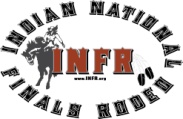 		2024 Membership Application Office onlyCIB_______ GRADES_______Blacklist_______Other_______If you have been a member the prior year, submitted all required documents, and are in good standings, you can use this form. Applications must be completed and paid for by the Wednesday prior to the first day of entries.INFR Membership ($250.00)	 		 	(8 Major Events) Senior Membership ($130.00)			 	(Sr. Team Roping Header/Heeler, Sr. Breakaway-must be 50 on day of card purchase for Sr’s)INFR/SR Membership ($250.00)		_________ 	(Open & Sr Events-must be 50 on day of card purchase for Sr’s)Junior Membership ($100.00) 15 or under as of 1/1/2024________  	(Jr. Steer Riding, Jr. Barrel Race, Jr. Breakaway) Teen Membership Open Events ($150.00) 	__________		(8 Major Events)    19 or under as of 01/01/2024					Bullfighter ($150.00) ________    Teen/Jr Membership ($150.00)		         	(Open & Jr Events-must be 15 or under as of 01/01/2024 for Jr Card)Judge Membership ($150.00)                                 INFR Personnel Membership ($125.00) 	___ Secretary/Timer/AnnouncerPickup Man Membership ($150.00)	Permits--please circle one				        $50 JR  $50 SR  $75 Teen/ INFR  Personnel Permit $75 						        Timed Event Cattle Stock Card ($150.00) __________				          *All memberships will increase by $25.00 after June 1st except for Jr Memberships and all Permits, which will increase by $10.00*INFORMATION - PLEASE PRINT CLEARLYLegal Name:								Entry Name (Name you will enter with):				                       ________No changes to information	_________Please make the following changes Date of Birth:								Social Security Number:				Mailing Address:								Email Address:					City, State or Province Zip/Postal code:                                                                           Home Phone:							 	Cell Phone:					Country of Citizenship:						 	Tribal Affiliation:					ATTENTION MEMBERS 18 YEARS AND YOUNGER: Please send copy of current grades to INFR office via fax or email to conniee_infr@hotmail.com. ALL MEMBERS MUST HAVE PASSING GRADES TO COMPETE IN ANY TOUR/QUALIFIER RODEOS. ****** Oath- Please read carefully******I, 					 (name of applicant) I hereby agree to comply and abide by the INFR Bylaws, Official Rodeo Rules and other rules adopted by the INFR to the terms of Bylaws Bl.2.4 and Bl.2.5. the text of which is reprinted on the reverse side of this form. **Please read carefully **Members acknowledge that rodeo events are inherently dangerous activities.  Members further acknowledge that participation in an INFR event exposes the participant to substantial and serious hazards and risks of property damage, personal injury and/or death.  Each member, in consideration of his/her membership in the INFR and his/her being permitted to participate in an INFR sanctioned event in any capacity, does by such memberships, waive, release, and covenant not to sue INFR Properties, all INFR sponsor, all members (including without limitation, contestants, stock contractor, rodeo committees, rodeo producers, and contract personnel), and any other INFR sanctioned event production entity, from all claims demands and liabilities that are known or unknown, foreseen or unforeseen, future or contingent and includes, claims, demands and liabilities arising out of the negligence of the parties so released by such member.  Furthermore, where permitted by applicable law, this discharge, waiver and release also includes claims, demands, and liabilities arising out of the gross negligence or willful and wanton negligence of the parties so released. This discharge waiver and release also includes claims, demands, and liabilities by a member for indemnities and contributions arising from property damage, personal injury and/or death to a third party. In the event that any provision of this discharge, waiver and release is determined to be invalid for any reason, such invalidity shall not affect the validity of any of the other provisions, which other provisions shall remain in full force and effect as if this discharge, waiver, and release has been executed with the invalid provision eliminated. **All memberships are non-refundable after 10 days of purchase date.  The undertakings and covenants of the forgoing provisions shall be binding upon each member, his or her heirs, legal representatives, successors and assigns. Bl.2.5 Indemnification:  Each member agrees to indemnify and save and hold harmless INFR, and all INFR sponsors from any and all claims, demands, and liabilities for any and all property damage, personal injury, and/or death asserted by a third party and arising from such members participation in an INFR sanctioned event. I understand any rodeo related photographs maybe used for INFR publication without my written consent. Signature of applicant:							 Date:						Parent Signature (under 18)__________________________________________________Credit Card Info: 							Security Code:			Exp. Date		              (There will be an additional Credit Card charge of $10)                 Fax 1-406-338-3754 or e-mail to conniee_infr@hotmail.com                              Please call and confirm that we received your application.